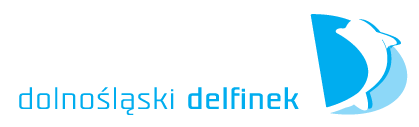 Wniosek do Zarządu Województwa Dolnośląskiego o dofinansowanie zadania inwestycyjnego w ramach programu budowy małych przyszkolnych krytych pływalni pn. „Dolnośląski Delfinek”Nr rejestru UMWDData wpływuWnioskowana kwota dotacji z budżetu Województwa: I. Dane Identyfikacyjne i adresowe wnioskodawcyNazwa jst:Miejscowość:Ulica/nr:Kod pocztowy:Powiat:NIP:REGON:II. Informacje ogólne o zadaniu inwestycyjnymNazwa zadania:Lokalizacja realizowanego zadania inwestycyjnegoMiejscowość realizacji:Nazwa szkoły/zespołu szkół przy której (-rym) będzie realizowane zadanie:……………………………………………………………………………………………………………………………………………………………..Ulica, nrPowiatGminaLiczba uczniów w szkole/zespole szkół przy której (-rym) będzie realizowane zadanie:Odległość planowanej krytej pływalni od najbliższej ogólnodostępnej krytej pływalni w km Nazwa miejscowości, w której znajduje się najbliższa ogólnodostępna kryta pływalniaWspółczynnik „G” gminy, na terenie której realizowane będzie zadanie  Udział Wnioskodawcy w programie nauki pływania dzieci „Umiem pływać” TAK/NIE (niepotrzebne skreślić)Okres realizacji zadania inwestycyjnego (łącznie z projektowaniem):Data od:	Data do:  III. Dane osoby reprezentującej Wnioskodawcę (wójt/burmistrz/prezydent/starosta)Imię i nazwisko osoby reprezentującej Wnioskodawcę:Stanowisko osoby reprezentującej Wnioskodawcę:Dane bankoweNazwa banku:Numer rachunku bankowego, na który ma być przekazane dofinansowanie:Dane osoby odpowiedzialnej za kontakty z Urzędem MarszałkowskimImię i nazwisko:Nr tel.:Nr faksu:E-mail:IV. Dane dotyczące zadania inwestycyjnego objętego wnioskiem1. Uzasadnienie potrzeby realizacji zadania inwestycyjnego oraz informacja o stanie i dostępności infrastruktury sportowej przy szkole/zespole szkół(do uzasadnienia należy dołączyć szkic sytuacyjny usytuowania planowanej pływalni z wymiarami działki)2. Stan prawny terenu:IV. Wymagane załączniki:1. Oświadczenie o posiadanym prawie do dysponowania nieruchomością na cele budowlane i dokument potwierdzający prawo do dysponowania nieruchomością (odpis z księgi wieczystej lub wypis z rejestru gruntów z mapa ewidencyjną)2.  Oświadczenie o zabezpieczeniu środków własnych na finansowanie zadania inwestycyjnego w terminie do 30 czerwca 2017 r.3. Oświadczenie, że projekt pływalni będzie oparty na wytycznych zawartych w analizie funkcjonalno-użytkowej małych przyszkolnych krytych pływalni dla programu „Dolnośląski Delfinek” (opracowanie dostępne jest na stronie internetowej Urzędu Marszałkowskiego Województwa Dolnośląskiego w zakładce SPORT/Dolnośląski Delfinek)4. Oświadczenie o zabezpieczeniu środków finansowych na utrzymanie obiektu oraz, że po oddaniu do użytku obiekt będzie utrzymany na właściwym poziomie technicznym oraz użytkowany  zgodnie z założeniami programu, tzn. będzie służył przede wszystkim do nauki pływania dzieci i młodzieży, a po zajęciach szkolnych będzie udostępniony społeczności lokalnej do celów rekreacyjnych5. Szkic sytuacyjny usytuowania planowanej pływalni z wymiarami działki(Pieczątki i podpisy osób reprezentujących jst wraz z podpisem skarbnika)